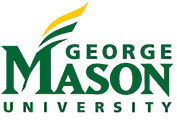 DISSERTATION PROPOSALClimate Dynamics Doctoral ProgramDissertation Title(Attach Proposal)Paper SubmissionStudent has submitted at least one scientific paper to a peer-reviewed journal.Dissertation Committee Approval of ProposalStudent and Department ApprovalStudent NameG#GMU EmailDefense DateJournalMonth/Year of SubmissionName (printed)AffiliationSignatureChairMemberMemberMemberMemberSignatureDateStudentGraduate Coordinator